Tilstandsrapport for grunnskulen2012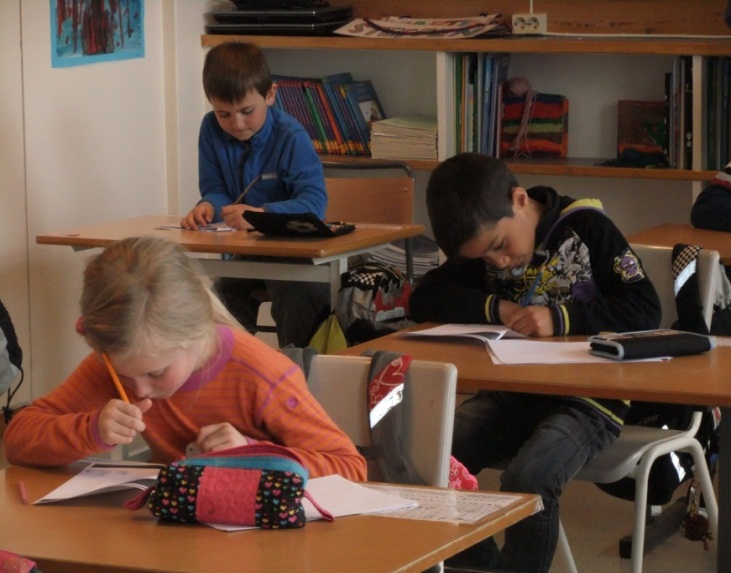 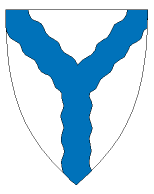 KVINNHERAD KOMMUNE									Ephorte2013/624-11.0  Innleiing	Det nasjonale Kvalitetsvurderingssystemet og Skoleporten skal bidra til kvalitetsutvikling gjennom tilgang på kunnskap om skulen. Slik kunnskap omfattar læringsutbyte, elevane si vurdering av læringsmiljøet og tilgang på ressursar. I tillegg har Kvinnherad kommune lokale utviklingsmål for 2010 – 2012, med indikatorar for måloppnåing. Saman med informasjon innhenta lokalt, skal denne informasjonen gi eit betre grunnlag både for den skulebaserte vurderinga og for skuleeigar si oppfølging.Etter innføringa av dei årlege nasjonale prøvene på 5. og  8. trinn, og  9. trinn, har fokuset på læringsresultat auka. I år har Utdanningsdirektoratet utvikla gode verktøy for å følge opp resultata på NP både på klasse- og individnivå. Å justere undervisning/opplegg i etterkant av prøvene blir viktig for å auke læringa.Skulane utarbeider ei intern oppsummering etter kvart skuleår. Også i år har vi nytta eit digitalt verktøy frå utdanningdirektoratet, Ståstadanalysen. Det nye her er ma. ei nettbasert undersøking blant lærarane og enkel tilgang til alle resultat. I oppsummeringa får vi innblikk i korleis skulane sjølv vurderer resultata og kva for tiltak dei evt. vel å setje i verk. Oppsummeringa  blir følgt opp med ein pedagogisk samtale mellom skuleeigar og administrasjonen på den enkelte skulen.  Desse rutinane er heimla i  Kvalitetssystemet for grunnskulen.Dette gir eit godt grunnlag for skuleeigar si lovpålagte (§13-10) oppfølging av skulane og kommunen sine skulepolitiske prioriteringar. For å nå dei oppsette måla arbeider vi for å få gode tiltak systematisert på skulane – at  tilsette drar i same retning, og at elevar får det same tilbodet uavhengig av skule/lærar.Lovendring 1.09.2009 , §13-10:”Som ein del av opplæringsansvaret skal det utarbeidast ein årleg rapport om tilstanden i grunnskoleopplæringa og den vidaregåande opplæringa, knytt til læringsresultat, fråfall og læringsmiljø. Den årlege rapporten skal drøftast av skoleeigar dvs. kommunestyret….”  I tillegg til dei obligatoriske områda i tilstandsrapporten, er det tatt  med  område som ikkje i same grad er målbare, men som seier noko om innhaldet i skulen. Dette er ofte aktivitetar som gir rom for å oppfylle Generell del i læreplanen, som er verdigrunnlaget i norsk grunnskule. I tillegg gir det rom for opplevingar i eit sosialt fellesskap,  motivasjon i skulekvardagen og betre læringsmiljø.		Tabellar og grafiske oversikter  i eige vedlegg.2.0  Kommunale utviklingsmål  2010-2012 Våren 2010 vart nye utviklingsmål for Kvinnherad kommune utarbeidd. I tillegg til forslag på tiltak for å oppnå dei ulike utviklingsmåla, er det med konkrete indikatorar på måloppnåing.		Indikatorane vil bli brukt i evalueringa av resultata for 2010.		VISJONEit godt og  inkluderande læringsmiljø med høge ambisjonar for alle elevar, og store forventningar til skuleeigar og vaksenmiljøet i Kvinnherad kommune.OPPDRAGElevane skal utvikle kunnskap, dugleik og haldningar for å kunne meistre liva sine og for å kunne delta i arbeid og fellesskap i samfunnet. 		UTVIKLINGSMÅL 1:Ei opplæring med høgt læringstrykk og gode faglege resultat med fokus på lesing og tidleg innsats.UTVIKLINGSMÅL 2:Ei opplæring med fokus på sosial kompetanse og elevvurdering for å betre læringsmiljøet for alle elevar.UTVIKLINGSMÅL 3:Ei opplæring  tilpassa den enkelte elev innanfor eit sosialt fellesskapet og med fokus på gutar og jenter si læring.UTVIKLINGSMÅL 4:Ei opplæring bygd på eit heilskapleg og breitt kunnskapssyn som utfordrar og utviklar elevane som heile menneske.								    		3.0 Samandrag læringsresultatKartleggingsprøverSjølv om det er prosentvis færre elevar under kritisk grense enn landet elles, har vi fleire elevar under kritisk grense enn året før, både i lesing og rekning Det er ei utvikling i feil retning.Nasjonale prøverPå 5.trinn er resultata ganske lik det nasjonale gjennomsnittet, og det er lågare/lik prosentdel av elevane på nivå 1. Samanlikna med åra før er det færre på nivå 1 både i lesing, rekning og engelsk.Læringsresultata på 5.trinn er tilfredsstillande, men skilnaden mellom jenter og gutar er stor.På 8.trinn er det svakare resultat og godt under det nasjonale gjennomsnittet både i lesing og engelsk. For rekning  er resultata mykje lik landet elles. Samanlikna med året før er det fleire elevar på nivå 1 i 2012.Utviklinga på 8.trinnet for lesing og engelsk går i feil retning.På 9.trinn er resultatet mykje likt landet elles i lesing. Det er positivt at det stadig blir færre elevar på nivå 1.For rekning er resultata svært gode; godt over det nasjonale gjennomsnittet, nesten ingen på nivå 1 og nær 30% av gutane på nivå 5. Dette er ei positiv utvikling.EksamenBåde for norsk hovudmål og matematikk ligg resultata under det nasjonale gjennomsnittet, og det er fleire elevar på karakteren 1 enn landet elles. Gjennomsnittskarakterane er dei lågaste på mange år.For engelsk er resultatet likt med det nasjonale gjennomsnittet og det er færre elevar på karakteren 1 enn landet elles. Engelsk har vore stabilt og bra over fleire år.Utviklinga på eksamen i norsk og matematikk går i feil retning.Karaktersnitt for skriftleg eksamenGrunnskulepoengSamla karaktergjennomsnitt etter endt grunnskuleopplæring blir stadig lågare, og ligg klart under landet elles. Resultata viser òg nedgang  over tid. Utviklinga for grunnskulepoenga går i feil retning, også når det gjeld skilnad mellom gutar og jenter. Skilnaden mellom gutar og jenter auka frå 1,2 i 2009 til 8,4 i 2012.  Jentene har altså 0,84 karakter betre enn gutane i snitt. Skilnad gutar –jenterSkilnaden i resultat for gutar og jenter er aukande, og jentene har betre resultat på nesten alle område. Kartleggingsprøva i lesing på 2.trinn: er 10 gutar under kritisk grense, mot 4 jenter.På nasjonale prøver i rekning på 5.trinn har gutane  litt færre på nivå 1 enn jentene, men elles har jentene frå 8-10% færre på nivå 1.På eksamen i norsk har gutane 7% fleire på karakteren 1 enn jentene, og ligg 0,8 karakter under i gjennomsnitt.På eksamen i engelsk har gutar og jenter 0% på karakteren 1, men gutane ligg 0,7 karakter under i gjennomsnitt.På eksamen i  matematikk har gutane 15% fleire på karakteren 1 enn jentene, og ligg 0,7 karakter under i gjennomsnitt. Skal Kvinnherad kommune forbetre  læringsresultata, må ein satse på å betre resultata for gutane.Det er óg tydleleg skilnad mellom gutar og jenter som får spesialundervisning.Av alle elevar som får spesialundervisning, utgjer gutane 2/3 av elevane og jentene 1/3, både i Kvinnherad og på nasjonalt nivå. Tal elevar som får spesialundervisning4.0  LæringsresultatNasjonalt mål: Alle elevar som går ut av grunnskulen skal meistra grunn-leggjande dugleikar som gjer dei i stand tilå delta i vidareutdanning og arbeidsliv.Lokalt mål: Ei opplæring med høgt læringstrykk og gode faglege resultat, med fokus på lesing og tidleg innsats.Til dei lokale utviklingsmåla er det fastsett indikatorar for måloppnåing.For å måle læringsutbyte tar vi utgangspunkt i det nasjonale samanhengande prøve-og vurderingssystemet; kartleggingsprøver, nasjonale prøver, eksamen og grunnskulepoeng.Kvinnherad kommune har vedtatt indikatorar for måloppnåing av læringsresultat i utviklingsmåla for 2010-2012.Tabell 21	Berre 2,3% av dei yrkesaktive i Kvinnherad har høgare utdanning på fire år eller meir  frå høgskule og universitet, noko som plasserer oss på nest siste plass i Hordaland.Samtidig veit vi  at foreldra sitt utdanningsnivå har mykje å seie for læringsresultatet til elevane. På bakgrunn av tala over bør Kvinnherad kommune prioritere skule og utdanning høgt. Ein god skule med gode lærarar og leiarar kan bidra til å utjamne desse forskjellane.4.1 KartleggingsprøverKommunen hentar berre inn resultat frå skulane på 2.trinn. Det er to prøver på 2.trinn: lesing og rekning. Dette er prøver til bruk i diagnostiseringsarbeidet til skulen,  men kan likevel gi oss informasjon om elevane sine grunnleggande dugleikar.Det var 184 elevar som  deltok  og det er svært få som får fritak frå desse prøvene.Indikatorar for måloppnåing er henta frå dei politisk vedtatte utviklingsmål  for 2010-2012:-tal  elevar under kritisk grense på kartleggingsprøvene i lesing og rekning for 2.trinn, skal liggje under det nasjonale snittet.Kartleggingsprøva i lesing14 elevar er under kritisk grense på 64 poeng;  10 gutar og 4 jenter.Det nasjonale gjennomsnittet er på  20% av elevane, medan Kvinnherad har 8%. 		17 elevar er over 110 poeng: 7 gutar og 10 jenter.		Resultat kartleggingsprøve i lesing 2.trinn maks 117 poeng,  kritisk grense 64 poengTabell 1	Det er  langt fleire elevar under kritisk grense enn året før, men likevel klart betre enn landssnittet.              Det er òg færre gode resultat (> 110 poeng).                            Gjennomsnittet har gått noko ned samanlikna med dei 2 siste åra.	                             Jentene har færre under kritisk grense, og fleire gode lesarar.Kartleggingsprøva i rekning17 elevar er under kritisk grense på 43 poeng: 9 gutar og 8 jenter.Det nasjonale gjennomsnittet er på 20% av elevane, medan Kvinnherad har		9,3 %. 32 elevar har høgare poengsum enn 69: 19 gutar og 13 jenter.		Resultat kartleggingsprøve i rekning 2.trinn - maks 74 poeng,  kritisk grense 43 poengTabell 2          Det er  fleire elevar under kritisk grense enn året før, men resultatet er klart betre enn landssnittet.              Det er like mange gode resultat (> 69 poeng).              Gjennomsnittet er ganske likt samanlikna med de 2 siste åra.	 Resultata i 2012 er noko svakare enn året før.Resultata for rekning er ganske like for gutar og jenterOppsummering og vurdering av kartleggingsprøveneDet er tilfredsstillande resultat på 2.trinn både i lesing og rekning , men  framleis  må skulane ha auka fokus på å betre lesekompetansen til gutane.Med fleire  under kritisk grense enn året før, vil fleire elevar på dette trinnet trenge ekstra hjelp og oppfølging.Ei nettbasert side,  Leseporten, er utvikla kommunalt, for å gi skulane god tilgang på informasjon og verktøy om lesing. Dette skal bidra til auka lesekompetanse  og leselyst for alle elevar. Lenke til www.leseporten.no4.2  Nasjonale prøverDet er meldt om  problem med gjennomføringa for nokre elevar pga feil på systemet. Elles skulle alt liggje til rette for ei vellukka gjennomføring, sidan elevane har fått nye datamaskinar og nettilgangen på skulane er forbetra.Indikatorar for måloppnåing er henta frå dei politisk vedtatte utviklingsmåla  for 2010-2012:-tal  elevar som presterer på lågaste nivå i lesing, rekning og engelsk  på dei nasjonale prøvene på 5. og 8.trinn, skal liggje under det nasjonale snittet-skilnaden i resultat på lågaste nivå for gutar og jenter, skal ikkje vere større enn 10% på nasjonale prøver.Minoritetsspråklege elevar og  elevar med ulike lærevanskar, som ikkje vil kunne gjennomføre  eller ha nytte av ei slik prøve, kan få fritak. Skulen gjer då enkeltvedak.Nasjonale prøver 5.trinnLesing 5.trinnResultatet er likt med det nasjonale gjennomsnittet, men det er færre elevar på nivå 1 enn landet elles. Det er framleis  skilnad mellom gutar og jenter, og gutane har flest på nivå 1.Det nasjonale snittet på nivå 1 er 28 % av elevane, medan Kvinnherad har 24%. Skilnad i prosent mellom gutar og jenter på nivå 1 er 10 %.Prosentdel på nivå 1 i lesing er synkande, og dette er ei positiv utvikling.   Tabell 3        Lesing 5.trinn  (Nasjonalt   snitt i parentes)	Rekning 5.trinn Resultatet er på nivå med det nasjonale  gjennomsnittet, og det er færre elevar  på nivå 1 enn landet elles. Det er skilnad mellom gutar og jenter, og gutane har flest på nivå 1.Det nasjonale snittet på nivå 1 er  26 % av elevane, medan Kvinnherad har 23 %. Skilnad i prosent mellom gutar og jenter på nivå 1 er 10 %.    Tabell 4 	Rekning  5.trinn (Nasjonalt   snitt i parentes)Engelsk 5.trinnResultatet ligg under det nasjonale gjennomsnittet, men det er like mange prosent på nivå 1 som i landet elles, 26%. Det er framleis  skilnad mellom gutar og jenter, og gutane har flest på nivå 1.           		Skilnad i prosent mellom gutar og jenter på nivå 1 er 8 %.Prosentdel på nivå 1 i engelsk er synkande, og dette er ei positiv utvikling. Tabell 5 	Engelsk  5.trinn (Nasjonalt   snitt i parentes)Oppsummering og vurdering av nasjonale prøver 5.trinn	Det kommunale gjennomsnittet var betre i 2012 enn året før, og det er framgang i lesing og rekning. For engelsk er der ikkje resultat frå 2011. Resultata for lesing og rekning er på nivå med landsgjennomsnittet i, medan det er under snittet i engelsk. Prosentdel elevar på nivå 1 blir lågare for kvart år, og det er bra. Samanlikna med landet elles er det lågare prosentdel på nivå 1 i lesing og rekning, og likt i engelsk.Resultatmåla er  nådd for læringsresultata, men ikkje for skilnaden mellom gutar og jenter. For lesing og rekning ligg skilnaden på nivå 1 på 10%, og for engelsk på 8%. Gutane har høgast prosent på nivå 1 og dermed også klart lågare snitt på nasjonale prøver for 5.trinn.Resultata sett under eitt på 5.trinn er tilfredsstillande og viser at elevane i Kvinnherad har dugleik på høgde med landet elles.At gutane kjem såpass dårleg ut, med for mange på nivå 1, er urovekkande. Særleg når  skilnadene held fram/aukar oppover i grunnskulen. Dei nye utviklingsmåla må i enda sterkare grad fokusere på gutar si læring.	Nasjonale prøver for 8.trinnLesing 8.trinnResultata er godt under det nasjonale gjennomsnittet, og det er høgare prosentdel på nivå 1 enn landet elles. Det er tydeleg skilnad mellom gutar og jenter, og gutane har flest på nivå 1.Det nasjonale snittet på nivå 1 er 8% av elevane, medan Kvinnherad har 11%.Skilnad i prosent mellom gutar og jenter på nivå 1 er 6%. Tabell 6 	Lesing  8.trinn  (Nasjonalt   snitt i parentes)Rekning 8.trinnResultatet er likt med det nasjonale gjennomsnittet, og det er lågare prosentdel enn landet elles på nivå 1. Det er  skilnad mellom gutar og jenter, og  jentene har flest på nivå 1.Det nasjonale snittet på nivå 1 er 6% av elevane, medan  Kvinnherad har 5%.Skilnad i prosent mellom gutar og jenter på nivå 1 er 1 %. Tabell 7 	Rekning 8.trinn  (Nasjonalt   snitt i parentes)Engelsk 8.trinnResultatet er godt under det nasjonale gjennomsnittet, og det er fleire elevar på nivå 1 enn i landet elles. Det er skilnad mellom gutar og jenter, og gutane har flest på nivå 1.Det nasjonale snittet på nivå 1 er 10% av elevane, medan Kvinnherad har 11 %.Skilnad i prosent mellom gutar og jenter på nivå 1 er 3 %.Tabell 8 		Engelsk 8.trinn    (Nasjonalt   snitt i parentes)Oppsummering og vurdering av nasjonale prøver 8.trinnDet kommunale gjennomsnittet for 2012 viser tilbakegang på alle tre områda; lesing, rekning og engelsk, samanlikna med året før. Samanlikna med landsgjennomsnittet er kommuneresultatet likt i rekning, men  svakare i lesing og engelsk. Prosentdel elevar på nivå 1 har auka for alle tre områda sidan året før. Samanlikna med landet elles er det lågare prosentdel på nivå 1 i rekning, men høgare i lesing og engelsk. Resultatmåla er nådd for rekning, men ikkje for lesing og engelsk. Skilnaden for gutar og jenter ligg under 10%, og bortsett frå i rekning, har gutane høgare prosent på nivå 1 enn jentene, og lågare snitt.Resultat på 8.trinn i lesing og engelsk er ikkje tilfredsstillande og det gjeld både for gutar og jenter. Nasjonale prøver for 9.trinn								Lesing 9.trinnResultatet er under det nasjonale gjennomsnittet, og det er like stor  prosentdel på nivå 1 som i landet elles, 5%. Det er  skilnad mellom gutar og jenter, og gutane har flest på nivå 1.Skilnad i prosent mellom gutar og jenter på nivå 1 er 6 %.	Prosentdel elevar på nivå 1 i lesing er synkande.Tabell 9             Lesing 9.trinn (Nasjonalt   snitt i parentes)	Rekning 9.trinnResultatet er godt over nasjonalt gjennomsnitt, og det er lågare prosentdel på nivå 1 enn i landet elles.Det er liten skilnad mellom gutar og jenter, men gutane har flest på nivå 1.Det nasjonale snittet på nivå 1 er 4 % av elevane, medan Kvinnherad har  1 % .Skilnad i prosent mellom gutar og jenter på nivå 1 er 1%.Tabell 10 	Rekning   (Nasjonalt   snitt i parentes)Oppsummering og vurdering av nasjonale prøver 9.trinnDet kommunale gjennomsnittet i 2012 viser framgang i rekning og likt i lesing, samanlikna med året før.Samanlikna med landsgjennomsnittet ligg vi godt over i rekning, men har lågare snitt  i lesing. Prosentdel elevar på nivå 1 er lågare både for lesing og rekning enn året før. Samanlikna med landet elles er det lågare prosentdel på nivå 1 i rekning, og  likt i lesing.Resultatmålet er nådd for rekning, men ikkje for lesing. Skilnaden for gutar og jenter ligg godt under 10%.Korleis var resultatet for elevane som no går på 9.trinn då dei hadde nasjonale prøver på 8.trinn? Elevane har same prøva 2 år på rad.(Nasjonale tal i parantes)		I lesing har elevane forbetra seg med 0,3 i snitt, og har 4% mindre på nivå 1.		I rekning har elevane forbetra seg med 0,5 i snitt, og har 2% mindre på nivå 1.Gjennomsnittet har auka både for lesing og rekning frå 8. til 9.trinn, og mange fleire elevar har løfta seg til nivå 5. Dette er ei god  og naturleg utvikling. Resultata på NP for 9.trinn gir ungdomsskulen  eit mål på læringa frå 8.trinn, og gir signal om kva skulen bør prioritere framover.4.3  EksamenDet var 191 elevar oppe til skriftleg eksamen våren 2012.Indikatorar for måloppnåing er henta frå dei politisk vedtatte utviklingsmåla  for 2010-2012:-tal  elevar som får karakteren 1 til eksamen, skal liggje under det nasjonale snittetNorsk hovudmål Det var 67 elevar som var oppe til eksamen i norsk våren 2012.Gjennomsnittet  er det lågaste på  fleire år, og ligg godt under landssnittet. 3% av elevane fekk karakteren 1, medan det er 1% i landet elles.Det er stor skilnad mellom gutar og jenter, og jentene er best. Størst skilnad i snitt, på heile 0,8, det nærmar seg ein heil karakter. Av gutane har 7%  karakteren 1, medan jentene har ingen. Tabell 11 	Norsk hovudmål   (Nasjonalt   snitt i parantes)  Karakterskala frå 1 til 6, der 6 er best.MatematikkDet var 55 elevar som var oppe til eksamen i matematikk  våren 2012.Gjennomsnittet  er det lågaste på fleire år, og ligg godt under landssnittet. 15% av elevane fekk karakteren 1, medan det er 10% i landet elles.Skilnaden mellom gutar og jenter er stor både i snitt og på karakteren 1.  Gutane har 22% på  karakteren 1, medan jentene har 7% - ein skilnad på 15%.Gutane  ligg 0,7 lågare i karaktersnitt. Tabell 12 	Matematikk  (Nasjonalt   snitt i parantes)  Karakterskala frå 1 til 6, der 6 er best.EngelskDet var 69 elevar som var oppe til eksamen i engelsk våren 2012.Gjennomsnittet  har vore ganske likt over fleire år, og samsvarer godt med det nasjonale snittet. Ingen elevar har  karakteren 1, medan det er 1% i landet elles.Ingen skilnad i prosent mellom gutar og jenter på karakteren 1, men jentene har 0,7 betre i karaktersnitt.Tabell 13 	Engelsk  (Nasjonalt   snitt i parantes)  Karakterskala frå 1 til 6, der 6 er best.EOppsummering og vurdering av eksamen 10.trinnResultata for norsk og matematikk er mykje like, medan resultata for engelsk skil seg ut.		For norsk og matematikk: 				For engelsk:		-under landssnittet					-likt med landssnittet-svakare resultat enn året før				-likt resultat som året før-lågaste snitt på fleire år				-ganske likt snitt over fleire år-fleire på karakteren 1 enn landet elles	-færre på karakteren 1 enn landet elles-stor skilnad på gutar og jenter på karakteren 1	-ingen skilnad på gutar og jenter på karakteren 1 -stor skilnad på snitt mellom gutar og jenter	- stor skilnad på snitt mellom gutar og jenter-jentene er best						-jentene er bestResultata for norsk hovudmål og matematikk er ikkje tilfredsstillande. Alle skulane må arbeida målretta mot betre avsluttande læringsresultat i grunnskulen. 50% av gutane får karakteren 1 eller 2 til eksamen i norsk hovudmål , mot 14% av jentene. Resultata i engelsk har vore på eit høgt nivå samanlikna med landet elles over fleire år, og dette er bra. Mykje av årsaka til det gode resultatet er at gutane greier seg bra i dette faget. Interesse, motivasjon og bruk av engelsk  knytt til fritidsaktivitetar spelar truleg ei rolle. 	3.4  Grunnskulepoeng Indikatorar for måloppnåing er henta frå dei politisk vedtatte utviklingsmåla  for 2010-2012:-grunnskulepoenga skal liggje minst på snitt for landetDet kommunale resultatet er under det nasjonale  gjennomsnittet, og snittet er det lågaste på fleire år.Det er svært stor skilnad mellom gutar og jenter, og jentene er best.Skilnaden mellom gutar og jenter er aukande, og er over dobbelt så stor i 2012 som året før. No er skilnaden på 8,4 – og nærmar seg ein heil karakter. Tabell 14 	Grunnskulepoeng5.0 LæringsmiljøDet har vore auka fokus på kor viktig læringsmiljøet er for gode læringsresultat i skulen. Gode relasjonar mellom elevar,  og mellom elevar og lærarar står sentralt.Mange kommunar har hatt tilsyn på §9a-3 Det psykososiale miljøet til elevane, og i Kvinnherad har dette vore tema på alle leiarsamlingar og fleire dagssamlingar med Internkontollhandboka for elevar som tema.Våren 2011 vart det utarbeidd eit dokument til hjelp for skulane i arbeidet med å sikre elevane eit godt psykososialt læringsmiljø.Det systematiske arbeidet knytt til elevane sitt læringsmiljø var òg tema på skulebesøket hausten 2012.5.1  ElevundersøkingaI Kvinnherad blir Elevundersøkinga tatt tidleg på våren. På nokre skular tar dei òg med elevane frå 5., 6, 8. og 9.  I talmaterialet vårt er det berre tatt med dei obligatoriske trinna; 7. og 10.150 elevar deltok på 7.trinn, noko som tilsvarar ein svarprosent på 80 %. På 10.trinn deltok 194 elevar, svarprosent  på 90 %. Samla svarprosent var lågare i år enn året før, 2011:  90,5% ,  2012: 83,4%Resultata er offentlege og blir publisert på Skoleporten.Desse områda får elevane spørsmål frå:Sosial trivsel, trivsel med lærarane, meistring, elevdemokrati, fysisk læringsmiljø, mobbing på skulen, motivasjon og fagleg rettleiing.  Elevmedverknad, fagleg utfordring og karrièrerettleiing kjem i tillegg for 10.trinnet.Resultata blir presentert i ein skala frå 1-5, der 5 er best, unntatt for mobbing der 1 er best.Indikatorar for måloppnåing er henta frå dei politisk vedtatte utviklingsmåla  for 2010-2012:-elevar som trivst er minst på snitt for landet i Elevundersøkinga-elevar som opplever mobbing er under snitt for landet i Elevundersøkinga-elevar som får god fagleg rettleiing er minst på snitt for landet i ElevundersøkingaElevundersøkinga på 7.trinn Resultat for 7.trinn – nasjonale tal i parentesTabell 15 	Sosial trivsel  Mobbing på skulen Fagleg rettleiingFor Sosial trivsel  har Kvinnherad 4,4, likt med landssnittet på 4,4.For Mobbing på skulen har Kvinnherad 1,4 , likt med landssnittet på 1,4.For Fagleg rettleiing har Kvinnherad 3,3,  landssnittet er  på 3,4.Samanlikna med 2011 er det betre resultat for Sosial trivsel og Mobbing på skulen. For resten av områda er resultata  likt  eller under.Samanlikna med landssnittet er elevane i Kvinnherad meir nøgd med Elevdemokrati. På dei 8 andre områda er resultata likt med landssnittet (4)eller under landssnittet (4). Jentene er meir nøgd enn gutane på dei fleste områda. Størst skilnad er der på Trivsel med lærarane og Motivasjon (+ 0,4 poeng). Gutane er meir nøgd med Fagleg rettleiing. Elevundersøkinga på 10.trinnResultat for 10.trinn – nasjonale tal i parentesTabell 15 	Sosial trivsel  Mobbing på skulen Fagleg rettleiingFor Sosial trivsel  har Kvinnherad 4,2,  landssnittet er på 4,3.For Mobbing på skulen har Kvinnherad 1,5,  landssnittet er på 1,4.For Fagleg rettleiing  har Kvinnherad 3,0,  landssnittet er på 3,1.	Samanlikna med 2011  er det betre resultat for Elevdemokrati og Motivasjon. For resten av områda er resultata likt eller under. Mobbing på skulen har auka (0,3 poeng).Samanlikna med landssnittet er elevane i Kvinnherad meir nøgd med Elevdemokrati (+0,5 poeng), Fagleg rettleiing og Karrièrerettleiing. På dei 8 andre områda er resultata likt med landsnittet (5) eller under (3). Jentene er meir  nøgd enn gutane på 8 av 11 områda. Størst skilnad på Mobbing på skulen der jentene er 0,4 poeng betre, medan gutane er 0,5 poeng meir nøgd enn jentene på Fagleg rettleiing.Oppsummering og vurdering av ElevundersøkingaTo av tre mål for 7.trinn vart nådd.  Samanlikna med 2011  og landssnittet er der tilbakegang i dei samla resultata.  Det er likevel positivt at resultatet for Mobbing på skulen ikkje ligg over landssnittet.Samanlikning av elevane på 7.trinn og 10.trinn , viser at 7.trinn har betre resultat på dei fleste områda. Likevel er der ein tendens til at elevane i Kvinnherad på 7.trinn er mindre nøgde enn før, samanlikna med landssnittet.Ingen av dei tre måla for 10.trinn vart nådd. Samanlikna med 2011  og landssnittet er der tilbakegang i dei samla resultata.  Eit resultat som  ligg over landssnittet, Mobbing på skulen, vil måtte føre til auke innsats på dette området.På Elevundersøkinga både for 7. og 10. trinn er jentene  meir nøgd enn gutane på dei fleste områda.		Mange skular kartlegg  òg læringsmiljøet med eigne lokale undersøkingar.	6.0  Opplæring for grupper med særskilte behov	6.1 SpesialundervisningSpesialundervisninga er heimla i Opplæringslova § 5-1. Rett til spesialundervisningTabell 16	Elevar som ikkje har, eller som ikkje kan få tilfredsstillande utbytte av det ordinæreopplæringstilbodet, har rett til spesialundervisning.Til grunn for vedtak om spesialundervisning ligg ei sakkunnig tilråding frå PP-tenesta i kommunen.Mynde til å gjera vedtak er delegert til rektor. Vedtak om spesialundervisning er eit enkeltvedtak etter Forvaltningslova.		Prosentdel elevar med spesialundervisningSkuleåret 2012/13 får 158 elevar vedtak om spesialundervisning i Kvinnherad. Dette tilsvarer 8,9% av  elevane i grunnskulen.  Landsgjennomsnittet er på 8,6 %.Jentene utgjer 33%, og gutane  67% av spesialundervisningstimane, noko som samsvarer med landet elles.	6.2 Alternative opplæringsarenaerTabell 17 	Nokre få elevar har store vanskar med å finna seg til rette på skulen, og kan difor ha nytte av ei alternativ opplæring i deler av skuletida. I Kvinnherad er der opplæringstilbod ved Pålatunet i Uskedalen på Tveito gard  på Halsnøy. Dette er der svært gode røynsler med. Opplegget er knytt til praktisk retta arbeid der ein prøver å integrera læringsarbeid i ulike fag. Elevane dette gjeld, får vanlegvis eit slikt opplæringstilbod ein dag eller to for veka. Skulen har det formelle og faglege ansvaret for eleven også denne dagen.I 2012 fekk 20 elevar  eit slikt tilbod.	6.3 Særskild norskopplæring for minoritetsspråklegeI 2012  får 26 elevar særskild språkopplæring i grunnskulen.Tabell 18 	Dette er barn av flyktningar, av personar som har inngått ekteskap med nordmenn og av arbeidsinnvandrarar. Talet på flyktningar har gått noko ned dei seinare åra, medan det er  ein auke i personar frå andre land som har arbeid i verksemder i Kvinnherad, og som har busett seg her med familien sin.Opplæringslova § 2-8: Særskild språkopplæring for elevar frå språklege minoritetar.”Elevar i grunnskolen med anna morsmål enn norsk og samisk har rett til særskild norskopplæring til dei har tilstrekkeleg dugleik i norsk til å følgje den vanlege opplæringa i skolen”.Frå skulestart 2010  kom det i gang innføringsklassar for minoritetsspråklege elevar ved Husnes ungdomsskule og Undarheim skule her i kommunen. Minoritetsspråklege elevar frå andre skular kan velje mellom  Innføringsklassen  eller nærskulen.8.0 Valfrie tilbod i grunnskulen				     8.1. SFO (Skulefritidsordninga)Tabell 19 	I Kvinnherad er det SFO ved 12 av skulane våre, og barnetalet varierer mellom 5 og 57 barn. Samla barnetal i SFO skuleåret 2012/13: 352 barn. Dette utgjer vel 50% av alle på 1. – 4. klassesteg. Det er tilsett personale i ca 17 årsverk i SFO i Kvinnherad.Foreldrebetaling: Kr 1670,- for full plass. (Inntil 20 t/v)SFO er heimla i Opplæringslova § 13-7: Kommunen skal ha eit tilbod om skolefritidsordning før og etter skoletid for 1.-4. årstrinn, og for barn med særskilde behov på 1.-7. årstrinn. Skolefritidsordninga skal leggje til rette for leik, kultur- og fritidsaktivitetar med utgangspunkt i alder, funksjonsnivå og interesser, og gje barna omsorg og tilsyn. Standard personaldekning er 1 vaksen pr 12 born.8.2  LeksehjelpTabell 20 	I samband med skulefritidsordninga vert det gjeve tilbod om gratis leksehjelp for elevar på 1.-4.trinn.Skuleåret 2012/13 gjer 264 elevar seg nytte av dette tilbodet.8.3  ArbeidslivsfagFrå hausten 2012 kan alle ungdomsskular innføre arbeidslivsfag som eit alternativ til framandspråk og fordjupningsfag. Faget skal gi elevar som ønsker det høve til å arbeide praktisk og prøve ut sine interesser for yrkesfagleg opplæring. Hovudområda i faget er utvikling av produkter og tenester, yrkesetikk og arbeidsmiljø.Arbeidslivsfaget skal knytast til arbeidsoppgåver frå dei 9 yrkesfaglege utdanningsprogramma i vidaregåande opplæring.I vår kommune er faget innført på ein av ungdomsskulane i 2012.                8.4 Valfag	Frå hausten 2012 vart det innført valfag for elevane på 8.trinnet, 1,5t per veke.Skulane kunne velje mellom 8 ulike valfag:Sal og sceneMedier og kommunikasjonProduksjon av varer og tenesterFysisk aktivitet og helseDesign og redesignForskning i praksisTeknologi i praksisInternasjonalt samarbeidPå dei 5 ungdomskulane våre har følgjande valfag kommen i gang i haust:Fysisk aktivitetInternasjonalt samarbeidProduksjon av varer og tenesterMedier og kommunikasjonForskning i praksisTeknologi i praksis9.0 Kompetanseutvikling 9.1 VidareutdanningKommunen har motteke kr.150.000 i statlege midlar til vidareutdanning av 3lærarar innanfor det nasjonale vidareutdanningsopplegget , ”Kompetanse for kvalitet”, våren 2012.For hausten 2012 har vi fått statleg støtte til 4 lærarar på kr. 197.500. 		Vidareutdanning våren 2012: 	1 norsk1 tysk1 rådgiving1 matematikk1 rettleiing1 Noreg som innvandringsland7 spesialundervisning for assistentar		Hausten 2012:		9 spesialundervisning for pedagogisk personale		1 norsk		1 matematikk1 rettleiing9.2 EtterutdanningTil etterutdanning har vi motteke kr. 154.000 i statlege midlar for 2012.Staten hadde desse prioriterte områda for etterutdanning i 2012: LeseopplæringRekneopplæringVurdering for læringKlasseleiingSpesialpedagogikkAndrespråkspedagogikkMange  lærarar og assistentar deltek på kurs i FOS-regi på dei to felles kursdagane i Sunnhordland. I tillegg er der kurs i løpet av året.Av lokale kurs kan vi nemne livbergingskurs for tilsette i symjebassenga.  Skuleleiarane har hatt jamnlege leiarmøte lokalt, nokre felles med barnehage, og deltatt på skuleleiarkonferansen i Haugesund i regi av FOS.9.3 Rettleiing av nytilsetteVåren 2012 vart det utarbeidd ein Plan for rettleiing av nytilsette i barnehage og skule. Hausten 2012 starta rettleiinga opp, og 4 nytilsette fekk tilbod om å delta;2 frå Valen, 1 frå Undarheim og 1 frå Uskedalen. Rettleiar er Gry Hege Grønningen, rektor ved Undarheim skule.Forutan samlingar i eigen kommune, deltok fleire av dei nytilsette på eit kurs i lese- og læringsstrategiar i Sveio.10.0 Prosjekt/satsingar m.m.10.1 Ny Giv – OvergangsprosjektMålsetting for prosjektet:-samarbeid mellom kommune og fylkeskommune om tiltak for å betre elevane sine føresetnader for å fullføre og bestå vidaregåande opplæring.-betre motivasjonen til elevane slik at dei gjennomfører vidaregåande opplæring ved å styrke grunnleggande dugleikar.Målgruppa i prosjektet er dei 10% svakast presterande elevane i kommunen etter 1.termin.9 lærarar  frå ungdomsskulane deltar på 5 dagars intensiv kursing, før oppstart av Ny Giv våren 2013.10.2 PALS – positiv atferd, støttande læringsmiljø og samhandling	Dei 4 skulane som no har gjennomført 3 år med implementering av PALS, held fram med arbeidet.Programmet er ein modell som omfattar heile skulen for å styrke skulefagleg og sosial kompetanse hos elevane.Sunde, Halsnøy, Valen og Undarheim skule, meinar dei har god nytte av dette verktøyet i skulekvardagen.10.3 Vurdering for læring Kvinnherad kommune deltar i den nasjonale satsinga Vurdering for læring i lag med 4 andre kommunar i Sunnhordland. Dei 4 skulane som er med frå Kvinnherad er  Ølve, Hatlestrand, Omvikdalen og Skarveland. Våren 2011 var 5 deltakarar i satsinga til Glasgow i Skottland på studietur. Dei besøkte fleire skular og fekk mange gode impulser til det vidare arbeidet med vurdering i eigen kommune og i eige klasserom.Deltakarskulane har vore samla til dialogkonferansar, kurs og nettverk gjennom heile året. Rådgivar  for skule i kommunen er prosjektleiar med 20% stilling, og kommunen er tilført midlar til dette arbeidet, ca.250.000 kr over 1 1/2 år.Målsettinga i satsinga er å auke kunnskapen om vurdering og betre vurderingsarbeidet i klasserommet på alle skulane i kommunen.Les meir om Vurdering for læring på udir si nettside.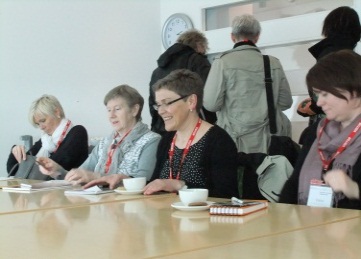 Deltakarar frå Kvinnherad	  på studieturen  	10.4 EntreprenørskapVåren 2012: 6.klassen ved Bringedalsbygda skule deltok i prosjektet ”Smartare energi”. Ungdomsskulelevar ved  Åkra skule hadde Gründercamp med SKL som samarbeidspartnar.Ungt Entreprenørskaps visjon: ”UE skal inspirere unge til å tenke nytt og til å skape verdier”
Ungt Entreprenørskap (UE) er en ideell, landsomfattende organisasjon som i samspill med skoleverket, næringslivet og andre aktører jobber for å utvikle barn og ungdoms kreativitet, skaperglede og tro på seg selv.10.5 Den kulturelle skulesekkenDen kulturelle skulesekken er ei viktig kulturpolitisk satsing, som har som sitt fremste mål å gje barn i grunnskulen ein kulturell kapital og ein kulturell kompetanse innan musikk, visuell kunst, scenekunst, litteratur/ bibliotek, kulturarv/ kulturminne og film.I 2012 har elevane i Kvinnherad deltatt på ei rekkje ulike arrangement.Fleire  skular har hatt besøk av kunstnaren Ian Garlant , der elevane får vere aktive og skape sine eigne kunstverk.10.6 MOT i Kvinnherad   MOT er ein haldningsskapande organisasjon som jobber for og med ungdom. MOT-arbeidet i ungdomsskulane våre er organisert frå kulturkontoret. Skuleåret 2012-2013 startar prosjektet Ungdom med MOT opp i Kvinnherad. 9.klasseelevar blir kursa og får ansvar for MOT opplegg på 7.trinn.MOT arbeidet er viktig i det førebyggande arbeidet med elevane sitt psykososiale læringsmiljø. (www.mot.no)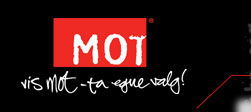 11.0. Internasjonalt samarbeid11.1  Hospitering på skule i SkottlandÅkra skule har inngått ein avtale med ein skule i Skottland – Lochgilphead. Elevane på 10. trinn hospiterer på skulen i Skottland i ein månad, og bur privat. Dei har med seg lærar frå heimeskulen. I juni var lærarar og elevar frå skulen i Lochgilpead på besøk i Åkra. 11.2 San Lucas TolimanDet er fleire skular i kommunen som har opplegg knytt til  venskapskommune vår i Guatamala, San Lucas Toliman. Skulane Valen, Sunde og Undarheim deltar i eit skuleretta samarbeid og elevane skriv brev til kvarandre.11.3 Comenius Regio partnershipsTittelen på Comenius Regio prosjektet i Kvinnherad :”Intergenerational approach to reduce functional illiteracy.” (Auke lesekompetanse på tvers av generasjonane)Vi samarbeider med kommunen Ormoz i Slovenia om ulike tema som utgangspunkt for kontakt mellom generasjonane: “Gurine”, eldrekafé på skulen, elevar underheld med song og opplesing  for dei eldre og har samarbeid om oppskriftshefte om fisk, Knaskefisk.Desse kommunale institusjonane deltar i prosjektet som er finansiert av EU:Malmanger skule, Rosendal ungdomsskule, Rosendalstunet, Biblioteket på Husnes og Frivilligsentralen.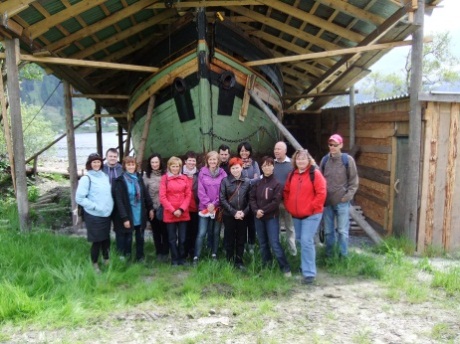 Deltakarane frå Slovenia var på besøk i Rosendal våren 2012, og 5 deltakarar frå Kvinnherad var i Ormoz om hausten.11.3  Lærarstudentar  frå USAStudentane kjem no frå to universitet i USA, Iowa og Utah.Våren 2012 hadde 5 studentar  praksis på Malmanger skule og Rosendal ungdomsskule.Hausten 2012 var 5 studentar fordelt på Valen, Undarheim og Husnes ungdomsskule. Lærarstudentane har praksis på skulane i Kvinnherad, og tilfører skulane både nye impulsar og god trening i engelsk.Vi får gode tilbakemeldingar frå studentene, og frå skulane som tek i mot, så dette er eit svært vellukka tiltak.11.5  Study Visit – studiebesøksprogrammet9.mai var Kvinnherad vertsskap og hadde besøk av 13 skuleleiarar frå mange ulike land i Europa. På Valen skule fekk dei ma. innføring i PALS-arbeidet ved skulen. 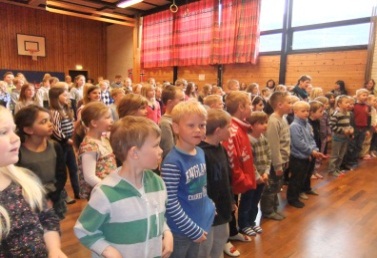 Alle elevane var samla i gymsalen for songøving til nasjonaldagen, så gjestene fekk ein flott velkomst.12.0 Nytt frå Udir Ny nynorskrettskriving frå 1.08.2012. Overgangsordning for skriftleg eksamen i 2013 og 2014.Læreplanen i kroppsøving er revidert.  Den viktigaste endringa i formålet er: …innsatsen til elevane er ein del av grunnlaget for vurdering.I og med innføring av valfag blir fag-og timefordelinga noko endra og timer til elevrådsarbeid fell vekk.Sju nye valfag på høyringForslag om endring av matematikkeksamen frå våren 2015. Nye minstekrav til digitale verktøy i grunnskole og i videregående 13.0 Saksframlegg i komité for Oppvekst, kultur og idrettTilstandsrapport for grunnskulen i Kvinnherad 2011.Kompetanseplan for grunnskulen i Kvinnherad 2012-2015Deltaking i satsinga Vurdering for læringPlan for rettleiing av nyutdanna i barnehage og skuleReglar og rutinar for symjebassengaOrientering-og drøftingssaker i komitèen:-Kartleggingsprøver for 2.trinn-Valfag og arbeidslivsfag-Føring av fråver på ungdomstrinnet-Nye lærarar-Ny Giv-Nye utviklingsmål-Skulestruktur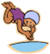 14.0 SymjebassengaKommunen har 5 symjebasseng knytt til skulane i kommunen.Våren 2012 var to av symjehallane stengt. Bassenget ved  Undarheim skule var stengt pga av reparasjonsarbeid i taket, og symjehallen på Hatlestrand var under oppbygging.Hausten 2012 opnar desse to bassenga igjen, medan symjebassenget ved Rosendal ungdomskule blir stengt pga av vedlikehald.15.0 SkulestrukturenHausten 2012 starta arbeidet med å sjå på skulestrukturen i kommunen i samband med kommunestyrevedtak om nedskjeringar og reduksjon i tal tilsette.Strukturendring på skulane ,med nedlegging av dei som ikkje utløyser behov for investeringar på mottaksskulane.16.0 FOS (Forum for oppvekst i Sunnhordland)6 kommunar i Sunnhordland samarbeider om skulesaker: Fitjar, Stord, Bømlo, Sveio, Etne og Kvinnherad. I mange av oppgåvene vi skal løyse har vi god nytte av erfaringutveksling og samarbeid i FOS.I FOS-regi  starta det opp vidareutdanning for assistentar med spesialpedagogiske oppgåver hausten 2011. 7 assistentar tilsett i grunnskulen i Kvinnherad deltok.Hausten 2012 starta 8 lærarar på vidareutdanning i spesialundervisning, også dette i FOS-regi.5 av kommunane i FOS sendte felles søknad for deltaking i satsinga Vurdering for læring.InnhaldslisteInnhaldsliste                                                                                                                                    s.1.0Innleiing                                                                                                                    32.0Kommunale utviklingsmål 2010-2012                                                                43.0Samandrag – læringsresultat                                                                                54.0Læringsresultat                                                                                                        94.1Kartleggingsprøver                                                                                                  94.2Nasjonale prøver                                                                                                   114.3Eksamen                                                                                                                  174.4Grunnskulepoeng                                                                                                  205.0Læringsmiljø                                                                                                          215.1Elevundersøkinga                                                                                                  216.0Opplæring for grupper med særlege behov                                                    246.1Spesialundervisning                                                                                               246.2Alternative opplæringsarenaer                                                                           246.3Særskild norskopplæring for minoritetsspråklege                                          258.0Valfrie tilbod                                                                                                          258.1SFO- skulefritidsordninga                                                                                     258.2Leksehjelp                                                                                                               258.3Arbeidslivsfag                                                                                                         258.4 Valfag                                                                                                                      269.0Kompetanseutvikling                                                                                          269.1Vidareutdanning                                                                                                   269.2Etterutdanning                                                                                                      279.3Rettleiing av nyutdanna                                                                                       2710.0Prosjekt/satsingar                                                                                                2710.1Ny Giv – overgangsprosjekt                                                                                 2710.2PALS                                                                                                                         2810.3Vurdering for læring                                                                                             2810.4Entreprenørskap                                                                                                   2810.5Den kulturelle skulesekken                                                                                 2910.6MOT i Kvinnherad                                                                                                 2911.0Internasjonalt samarbeid                                                                                   2911.1 Hospitering på skule i Skottland                                                                        2911.2San Lucas Toliman                                                                                                2911.3Comenius Regio                                                                                                    30                                                                                                    11.4Lærarstudentar frå USA                                                                                      3011.5Study Visit                                                                                                              3012.0Nytt frå Utdanningsdirektoratet                                                                        3113.0 Saksframlegg i OKI-komitéen                                                                              3114.0Symjebassenga                                                                                                      3115.0Skulestruktur                                                                                                         3216.0FOS - regionalt samarbeid                                                                                   3220122012201120112010201020092009<6414<647<645<6418>11017>11024>11031>11025Snitt89,5Snitt92,8Snitt93,8Snitt86,62012201220112011201020102009	2009	<4317<4312<4313<4316>6932>6932>6944>6941Snitt61Snitt61,4Snitt61,5Snitt59,520122012201120112010         2010         2009	2009	2,0(2,0)1,9 (2,0)1,9 (2,0)1,9  (2,0)1Nivå 2324%1Nivå  2329 %1Nivå  2332 %1Nivå  2333 %1Nivå 23511Nivå  23491Nivå  23451Nivå  23491Nivå 23241Nivå  23221Nivå  23231Nivå  23182012201220112011201020102009	2009	2,0(2,0)1,9 (2,0)2,1 (2,0)1,9  (2,0)1Nivå  2323%1Nivå  2329 %1Nivå  2321 %1Nivå  2337 %1Nivå  23491Nivå  23481Nivå  23471Nivå  23411Nivå  23281Nivå  23231Nivå  23321Nivå  23222012201220112011201020102009	2009	1,9(2,0)Ikkje gjennomførtIkkje gjennomført1,9 (2,0)1,8  (2,0)1Nivå  2326%1Nivå  231Nivå   2328 %1Nivå  2333 %1Nivå  23581Nivå  231Nivå   23501Nivå  23501Nivå  23161Nivå  231Nivå   23221Nivå  23172012201220122011201120102010200920092,8(3,1)2,8(3,1)3,1(3,1)3,0   (3,1)3,0  (3,1)1Nivå   23451Nivå   234511%1Nivå   23458 %1Nivå   23459 %1Nivå   23456  %1Nivå   23451Nivå   2345301Nivå   2345211Nivå   2345221Nivå   2345241Nivå   23451Nivå   2345351Nivå   2345371Nivå   2345371Nivå   2345411Nivå   23451Nivå   2345181Nivå   2345201Nivå   2345221Nivå   2345231Nivå   23451Nivå   234561Nivå   2345151Nivå   2345111Nivå   23456201220122011201120102010200920093,1(3,1)3,2(3,1)3,2 (3,1)3,2  (3,1)1Nivå   23455%1Nivå   23453 %1Nivå    23458 %1Nivå    23455 %1Nivå   2345231Nivå   2345171Nivå    2345141Nivå    2345191Nivå   2345391Nivå   2345441Nivå    2345431Nivå    2345451Nivå   2345231Nivå   2345231Nivå    2345211Nivå    2345161Nivå   2345101Nivå   2345121Nivå    2345141Nivå    234515201220122011201120102010200920092,8(3,0)3,1 (3,0)3,1(3,0)3,0 (3,0)1Nivå   234511%1Nivå   234510%1Nivå   23458 %1Nivå 23459 %1Nivå   2345281Nivå   2345181Nivå   2345161Nivå 2345251Nivå   2345411Nivå   2345381Nivå   2345431Nivå 2345371Nivå   2345141Nivå   2345221Nivå   2345201Nivå 2345201Nivå   234571Nivå   2345111Nivå   2345131Nivå 2345102012201220112011201020103,4(3,5)3,4 (3,5)3,3  (3,5)1Nivå      23455%1Nivå      234511 %1Nivå    23458 %1Nivå      2345131Nivå      2345111Nivå    2345171Nivå      2345351Nivå      2345291Nivå    2345281Nivå      2345281Nivå      2345221Nivå    2345271Nivå      2345201Nivå      2345271Nivå    2345202012201220112011201020103,7(3,4)3,5 (3,4)3,3  (3,4)1Nivå       23451%1Nivå       23456 %1Nivå      23458 %1Nivå       2345131Nivå       2345131Nivå      2345151Nivå       2345281Nivå       2345361Nivå      2345361Nivå       2345351Nivå       2345191Nivå      2345251Nivå       2345231Nivå       2345261Nivå      234516Dugleik/fagGjennomsnittGjennomsnittNivå 1 i prosentNivå 1 i prosent8.trinn   20119.trinn  20128.trinn  20119.trinn  2012Lesing3,1  (3,1)3,4  (3,5)8  (8)4  (4)Rekning3,2  (3,0)3,7  (3,4)3  (6)1  (4)201220122011201120102010 2009 20093,1 (3,4)3,5 (3,5)3,2 (3,5)3,41      234563%273328721      234560 %1239371021      234566 %2427301131     234560 %9473690201220122011201120102010 2009 20092,7 (3,1)3,3 (3,1)3,0(3,2)3,21      2345615%402018621      234564 %2134251611      2345620 %1727201521     234563 %313117173201220122011201120102010 2009 20093,8 (3,8)3,8 (3,8)3,7 (3,8)3,81      234560%635361851      234560 %1330281991      234560 %451221671     234562  %62643139201220122011201120102010 2009 2009Snitt N40,0Snitt N39,9Snitt N39,9Snitt N39,5Snitt Kvinnh.38,3Snitt Kvinnh.40Snitt Kvinnh.39Snitt Kvinnh.39,5201220112010200920087.trinn4,4  (4,4)4,3  (4,4)4,3  (4,4)4,44,4201220112010200920087.trinn1,4  (1,4)1,5  (1,4)1,4   (1,4 )1,31,4201220112010200920087.trinn3,3  (3,4)3,6  (3,4)3,3  (3,4)3,63,72012201120102009200810.trinn4,2  (4,3)4,4  (4,3)4,2  (4,3)4,14,12012201120102009200810.trinn1,5  (1,4)1,2  (1,4)1,3   (1,4)1,51,62012201120102009200810.trinn3,0 (3,1)3,3  (3,1)3,0  (3,1)3,13,3